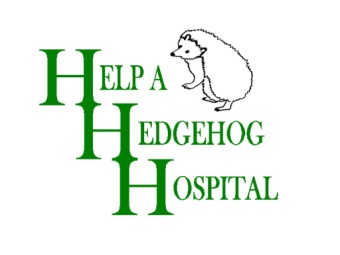 Part A: Membership Form: please return to us - - - - - - - - -  - - - -  - - - - - - - - - -   Cut here    - - - - - - - - - - - - - - - - - - - - - - - - -- - - - -Part B: Standing Order Form: to take to your bankI would like to set up a Standing order payable to the following, with immediate effect:Account name: “Help a Hedgehog Hospital”,Bank name and branch: Lloyds TSB, 12 Rowcroft, Stroud, Gloucestershire, GL5 3BDSort code: 30 98 29     Account number: 01145001Please pay the sum of (tick as appropriate) until cancelled by me in writing:Name:                                                                                               Address:Phone number:Can we send newsletters by email?Can we send newsletters by email?Can we send newsletters by email?Can we send newsletters by email?Yes / NoYes / NoEmail address:Email address:Membership level:(Please tick in box as appropriate)Membership level:(Please tick in box as appropriate)£25£25Family/Couple (delete as applicable)  Membership level:(Please tick in box as appropriate)Membership level:(Please tick in box as appropriate)£15£15Adult Membership level:(Please tick in box as appropriate)Membership level:(Please tick in box as appropriate)£7.50£7.50Junior (under 16) Membership level:(Please tick in box as appropriate)Membership level:(Please tick in box as appropriate)For under 16s, please state date of birthMembership level:(Please tick in box as appropriate)Membership level:(Please tick in box as appropriate)£12.50£12.50Senior Payment method:Payment method:Cheque enclosedCheque enclosedCheque enclosedPayment method:Payment method:Bank transfer with your name as a referenceBank transfer with your name as a referenceBank transfer with your name as a referencePayment method:Payment method:Standing order for a regular monthly donation (please state how much)Standing order for a regular monthly donation (please state how much)Standing order for a regular monthly donation (please state how much)Payment method:Payment method:Standing order for total membership fee Standing order for total membership fee Standing order for total membership fee For cheque payments: Please return this form and your cheque (made out to Help a Hedgehog Hospital) to: 
Maureen Reader, Treasurer, Help a Hedgehog Hospital, The Cottage, Bownham Common, Brimscombe, Stroud, Gloucestershire, GL5 2SNFor Standing orders:Please complete  PART A and return to the address above Please complete PART B and take to your bank or use online banking to set up your payment. For cheque payments: Please return this form and your cheque (made out to Help a Hedgehog Hospital) to: 
Maureen Reader, Treasurer, Help a Hedgehog Hospital, The Cottage, Bownham Common, Brimscombe, Stroud, Gloucestershire, GL5 2SNFor Standing orders:Please complete  PART A and return to the address above Please complete PART B and take to your bank or use online banking to set up your payment. For cheque payments: Please return this form and your cheque (made out to Help a Hedgehog Hospital) to: 
Maureen Reader, Treasurer, Help a Hedgehog Hospital, The Cottage, Bownham Common, Brimscombe, Stroud, Gloucestershire, GL5 2SNFor Standing orders:Please complete  PART A and return to the address above Please complete PART B and take to your bank or use online banking to set up your payment. For cheque payments: Please return this form and your cheque (made out to Help a Hedgehog Hospital) to: 
Maureen Reader, Treasurer, Help a Hedgehog Hospital, The Cottage, Bownham Common, Brimscombe, Stroud, Gloucestershire, GL5 2SNFor Standing orders:Please complete  PART A and return to the address above Please complete PART B and take to your bank or use online banking to set up your payment. For cheque payments: Please return this form and your cheque (made out to Help a Hedgehog Hospital) to: 
Maureen Reader, Treasurer, Help a Hedgehog Hospital, The Cottage, Bownham Common, Brimscombe, Stroud, Gloucestershire, GL5 2SNFor Standing orders:Please complete  PART A and return to the address above Please complete PART B and take to your bank or use online banking to set up your payment. For cheque payments: Please return this form and your cheque (made out to Help a Hedgehog Hospital) to: 
Maureen Reader, Treasurer, Help a Hedgehog Hospital, The Cottage, Bownham Common, Brimscombe, Stroud, Gloucestershire, GL5 2SNFor Standing orders:Please complete  PART A and return to the address above Please complete PART B and take to your bank or use online banking to set up your payment. £15.00per year (Adult)£25.00per year (Family/couple)£12.50per year (Senior)£7.50per year (Junior/Under 16)£3.00per month regular donationmonthly regular donation (please state how much)Signed:Date: